PROSPETTO RIEPILOGATIVOProgetti Cantieri di Cittadinanza e/o Progetti Lavoro Minimo di CittadinanzaDelibera G.R. Puglia n. 2456 del 21/11/2014N.TitoloLivello AccessoMesiN. maxDescrizione sintetica1Contrasto della dispersione scolasticaDiploma Scuola Media SuperioreSei15Favorire il supporto scolastico dei bambini con difficoltà, affinché ci sia un incremento sostanziale dei bambini che frequentano le attività extrascolastiche2La Rete dell’inclusione socialeDiploma Scuola Media SuperioreSei15Percorrere le strade dell’inclusione sociale significa sostanzialmente porre la questione della disabilità nella dimensione sociale del diritto di cittadinanza, perché riguarda tutti coloro che partecipano alla vita sociale all’interno di un determinato contesto: includere vuol dire offrire l’opportunità di essere cittadini a tutti gli effetti.3Salvaguardia e fruizione del patrimonio ambientaleDiploma Scuola Media InferioreSei15Promozione di iniziative finalizzate alla sensibilizzazione e alla conoscenza del patrimonio ambientale, anche tramite la realizzazione di eventi ed attività di particolare richiamo a livello turistico – ambientale.4Laboratorio di sostegno della Cittadinanza AttivaDiploma Scuola Media SuperioreSei15Implementare un Laboratorio di Coesione Sociale inteso come luogo di elaborazione e condivisione di idee, confronti per la sperimentazione di modelli di sviluppo socio sostenibili5Percorsi di integrazione dei MigrantiDiploma Scuola Media SuperioreSei15Favorire processi di integrazione sociale delle giovani generazioni, nella considerazione che le seconde generazioni esprimono infatti identità multiple, che non si identificano più con i luoghi del passato migratorio dei propri genitori, ma nemmeno con la nuova società di accoglienza.6Valorizzazione dell’identità culturale del territorioDiploma Scuola Media SuperioreSei15Tutelare le emergenze culturali ed artistiche delle Città attraverso un sistema integrato di azioni ed attività riguardanti il patrimonio storico, artistico e culturale, finalizzato alla definizione di un Piano di Attrattività TuristicaPROSPETTO RIEPILOGATIVOProgetti Cantieri di Cittadinanza e/o Progetti Lavoro Minimo di CittadinanzaDelibera G.R. Puglia n. 2456 del 21/11/2014N.TitoloLivello AccessoMesiN. maxDescrizione sintetica7Educazione e Promozione culturale nelle periferie delle CittàDiploma Scuola Media SuperioreSei15Promuovere fattori positivi di crescita e di sviluppo personali e collettivi volti asostenere il cammino educativo-formativo di crescita, di maturazione di valori civili ed etici, di sviluppo di abilità e competenze, di orientamento alla vita e al lavoro;accrescere le opportunità educative dei ragazzi e giovani che a causa della mancanza di esperienze educative strutturate e continue nel tempo necessitano di luoghi e spazi di aggregazione e socializzazione e di un maggiore accompagnamento nella crescita personale e culturale8Manutenzione e gestione parchi, verde pubblico e monumenti cittadiniDiploma Scuola Media InferioreSei15Manutenzione delle aree verdi attraverso opere di ripristino e manutenzione dei parchi urbani cittadini, e delle aree a verde pubblico, attivando specifici interventi di conservazione e manutenzione sostenibile degli spazi e degli arredi degli stessi parchi ed aree a verde.Gestione parchi, aree a verde attrezzato e monumenti9Digitalizzazione della Pubblica AmministrazioneDiploma Scuola Media InferioreSei15Attivazione del processo di smaterializzazione documentale della la Pubblica Amministrazione Locale, attraverso la realizzazione di protocolli informatizzati, di posta certificata, di documenti informatici sottoscritti con firma digitale ed archiviati nel rispetto della norme sulla conservazione sostitutiva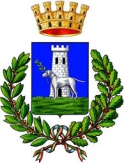 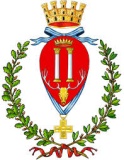 